Издается с ноября 2010 года ____________________________________________________________________________________ Информационный бюллетеньУчредители: Совет депутатов Дмитриевского                                              Издание  выходит по мересельского поселения Галичского муниципального                                      необходимостирайона Костромской областиАдминистрация Дмитриевского сельского поселения Галичского муниципального района Костромской областиРОССИЙСКАЯ ФЕДЕРАЦИЯКОСТРОМСКАЯ ОБЛАСТЬГАЛИЧСКИЙ МУНИЦИПАЛЬНЫЙ РАЙОНСОВЕТ ДЕПУТАТОВ ДМИТРИЕВСКОГО СЕЛЬСКОГО ПОСЕЛЕНИЯР Е Ш Е Н И Е« 31 » марта 2021 года № 35О внесении изменений в решение Совета депутатов Дмитриевского сельского поселения от 25 декабря 2020 года № 18 «О бюджете Дмитриевского сельского поселения на 2021 год и на плановый период 2022 и 2023 годов»Рассмотрев представленные главой администрации Дмитриевского сельского поселения материалы о внесении изменений в бюджет сельского поселения на 2021 год и на плановый период 2022 и 2023 годов» Совет депутатов сельского поселения РЕШИЛ:1. Внести в решение Совета депутатов сельского поселения от 25 декабря 2020 года №18 «О бюджете Дмитриевского сельского поселения Галичского муниципального района Костромской области на 2021 год и на плановый период 2022 и 2023 годов» следующие изменения:1.1. в подпункте 1 пункта 1 слова «15818850 рублей» заменить словами «19291150 рублей»;1.2. в подпункте 2 пункта 1 слова «16643013 рубля» заменить словами «20115313 рублей»;1.3. Приложения: № 3 «Прогнозируемые доходы бюджета Дмитриевского сельского поселения на 2021 год»; № 5 «Распределение бюджетных ассигнований на 2021 год по разделам, подразделам, целевым статьям, группам и подгруппам, видам расходов классификации расходов бюджетов»; № 7 «Ведомственная структура расходов сельского поселения на 2021 год»; изложить в следующей редакции согласно приложениям № 1, № 2, № 3 к настоящему решению.3. Настоящее решение вступает в силу со дня подписания и подлежит официальному опубликованию (обнародованию).Глава сельского поселения                                                                 А.В.ТютинПриложение 1 к решениюСовета депутатовДмитриевского сельского поселенияГаличского муниципального районаот « 31 » марта . № 35Приложение 3 к решениюСовета депутатовДмитриевского сельского поселенияГаличского муниципального районаот «25» декабря . № 18Прогнозируемые доходы бюджета Дмитриевского сельского поселения на 2021 годПриложение 2 к решениюСовета депутатовДмитриевского сельского поселенияГаличского муниципального районаот « 31 » марта 2021 г. № 35Приложение 5 к решениюСовета депутатовДмитриевского сельского поселенияГаличского муниципального районаот «25» декабря 2020 г. № 18Распределение бюджетных ассигнований на 2021 год по разделам, подразделам, целевым статьям, группам и подгруппам, видам расходов классификации расходов бюджетов Приложение 3 к решениюСовета депутатовДмитриевского сельского поселенияГаличского муниципального районаот « 31 » марта 2021 г. № 35Приложение 7 к решениюСовета депутатовДмитриевского сельского поселенияГаличского муниципального районаот «25» декабря 2020 г. № 18Ведомственная структура расходов сельского поселения на 2021 годРОССИЙСКАЯ ФЕДЕРАЦИЯКОСТРОМСКАЯ ОБЛАСТЬГАЛИЧСКИЙ МУНИЦИПАЛЬНЫЙ РАЙОН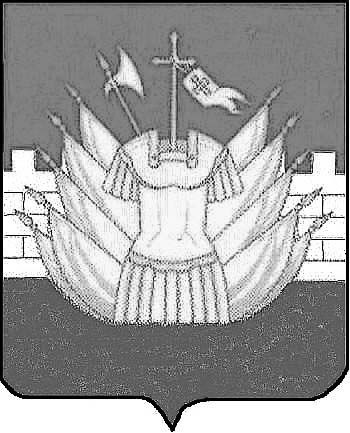 СОВЕТ ДЕПУТАТОВДМИТРИЕВСКОГО СЕЛЬСКОГО ПОСЕЛЕНИЯР Е Ш Е Н И Еот « 31 » марта 2021 года  № 36О проекте решения Совета депутатов сельского поселения «Об исполнении бюджета Дмитриевского сельского поселения Галичского муниципального района Костромской области за 2020 год» и назначении публичных слушанийРуководствуясь Федеральным законом № 131-ФЗ от 06.10.2003 года «Об общих принципах организации местного самоуправления в Российской Федерации», Уставом муниципального образования Дмитриевское сельское поселение Галичского муниципального района Костромской области Совет депутатов сельского поселения РЕШИЛ:1. Принять проект решения Совета депутатов сельского поселения «Об исполнении бюджета Дмитриевского сельского поселения Галичского муниципального района Костромской области за 2020 год».2. Назначить публичные слушания по проекту решения Совета депутатов «Об исполнении бюджета Дмитриевского сельского поселения Галичского муниципального района Костромской области за 2020 год» на 15 апреля 2021 года в администрации Дмитриевского сельского поселения по адресу: г. Галич, ул. Свободы, д.17.3. Создать комиссию, ответственную за подготовку и проведение публичных слушаний в составе 3 человек.4. Предложения по проекту решения Совета депутатов «Об исполнении бюджета сельского Дмитриевского сельского поселения Галичского муниципального района Костромской области за 2020 год» принимаются до 15 апреля 2021 года в администрации Дмитриевского сельского поселения по адресу: г. Галич, ул. Свободы, д.17.5. Настоящее решение опубликовать в информационном бюллетене «Дмитриевский вестник».6. Настоящее решение вступает в силу со дня подписания. Глава сельского поселения                                                         А.В. ТютинПРОЕКТРОССИЙСКАЯ ФЕДЕРАЦИЯКОСТРОМСКАЯ ОБЛАСТЬГАЛИЧСКИЙ МУНИЦИПАЛЬНЫЙ РАЙОНСОВЕТ ДЕПУТАТОВДМИТРИЕВСКОГО СЕЛЬСКОГО ПОСЕЛЕНИЯР Е Ш Е Н И Еот «  » марта 2021 года № «Об утверждении отчета об исполнении бюджета Дмитриевского сельского поселения за 2020 год»В соответствии со статьями 264.5 и 264.6 Бюджетного кодекса Российской Федерации, руководствуясь статьей 20 Положения «О бюджетном процессе в Дмитриевском сельском поселении Галичского муниципального района», Совет депутатов сельского поселения РЕШИЛ:1.Утвердить отчет об исполнении бюджета сельского поселения за 2020 год по доходам в сумме 19876092,91 рублей, по расходам в сумме 19972390,16 рублей, в том числе расходы на денежное содержание муниципальных служащих и работников бюджетных учреждений сельского поселения в сумме 5984998,09 рублей с численностью работающих 41,2 штатных единицы, с превышением расходов над доходами (дефицитом бюджета сельского поселения) в сумме -96297,25 рублей и со следующими показателями:- доходов бюджета сельского поселения по кодам классификации доходов бюджетов за 2020 год согласно приложению № 1;- доходов бюджета сельского поселения по кодам видов доходов, подвидов доходов, классификации операций сектора государственного управления, относящихся к доходам бюджета, за 2020 год согласно приложению № 2;- расходов бюджета сельского поселения по разделам, подразделам классификации расходов бюджетов за 2020 год согласно приложению № 3;- расходов бюджета сельского поселения по ведомственной структуре расходов бюджетов за 2020 год согласно приложению № 4;- источников финансирования дефицита бюджета сельского поселения по кодам классификации источников финансирования дефицитов бюджетов за 2020 год, согласно приложению № 5.- источников финансирования дефицита бюджета сельского поселения по кодам групп, подгрупп, статей, видов источников финансирования дефицитов бюджетов, классификации операций сектора государственного управления, относящихся к источникам финансирования дефицитов бюджетов за 2020 год, согласно приложению № 6.2.Настоящее решение вступает в силу со дня его подписания и подлежит официальному опубликованию.Глава сельского поселения                                                        А.В. ТютинПриложение № 1к решению Совета депутатовДмитриевского сельского поселенияот ___ марта 2021 № __Исполнение бюджета Дмитриевского сельского поселения за 2020 год по кодам классификации доходов бюджетов(рублей)Приложение № 2к решению Совета депутатовДмитриевского сельского поселенияот ___ марта 2021 № __Объем поступлений доходов в бюджетДмитриевского сельского поселения Галичского муниципального района Костромской области за 2020 годПриложение № 3к решению Совета депутатовДмитриевского сельского поселенияот ___ марта 2021 № __Расходы бюджета сельского поселенияпо разделам, подразделам классификации расходов бюджета за 2020 год(рублей) Приложение № 4к решению Совета депутатовДмитриевского сельского поселенияот ___ марта 2021 № __Расходы бюджета по ведомственной структуре расходов бюджета сельского поселения за 2020 годПриложение № 5к решению Совета депутатовДмитриевского сельского поселенияот ___ марта 2021 № __Источники финансирования дефицита бюджетасельского поселения по кодам классификации источниковфинансирования дефицитов бюджетов за 2020 год(рублей)Приложение № 6к решению Совета депутатовДмитриевского сельского поселенияот ___ марта 2021 № __Источники финансирования дефицита бюджета сельского поселения по кодам групп, подгрупп, статей, видов источников финансирования дефицитов бюджетов классификации операций сектора государственного управления, относящихся к источникам финансирования дефицитов бюджетов за 2020 год(рублей) 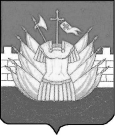 АДМИНИСТРАЦИЯДМИТРИЕВСКОГО СЕЛЬСКОГО ПОСЕЛЕНИЯГАЛИЧСКОГО МУНИЦИПАЛЬНОГО РАЙОНАКОСТРОМСКОЙ ОБЛАСТИП О С Т А Н О В Л Е Н И Еот 31 марта 2021 года № 24дер. ДмитриевскоеО внесении изменений в постановление администрации Дмитриевского сельского поселения от 02.11.2017 года № 61В целях приведения нормативного правого акта в соответствие с действующим законодательством администрация сельского поселенияПОСТАНОВЛЯЕТ:1. Внести в постановление администрации Дмитриевского сельского поселения от 02 ноября 2017 года № 61 «Об утверждении Положения о муниципально-частном партнерстве на территории Дмитриевского сельского поселения Галичского муниципального района» следующие изменения:1.1. пункт 2.1.2. Положения изложить в следующей редакции:«2.1.2. частный партнер - российское юридическое лицо, осуществляющее деятельность на основании соглашения;»;1.2. пункт 6.1. исключить;1.3. пункт 7.1. дополнить подпунктом 7.1.8. следующего содержания:«7.1.8. подводные и подземные технические сооружения, переходы, сооружения связи, линии связи и коммуникации, иные линейные объекты связи и коммуникации».2. Настоящее постановление вступает в силу со дня его официального опубликования.Глава сельского поселения                                                                    А.В.Тютин№ 8 (297)06 апреля 2021г.Сегодня в выпуске:Решения Совета депутатов№ 35 от 31.03.2021г. «О внесении изменений в решение Совета депутатов Дмитриевского сельского поселения от 25 декабря 2020 года № 18 «О бюджете Дмитриевского сельского поселения на 2021 год и на плановый период 2022 и 2023 годов»;№ 36 от 31.03.2021г. «О проекте решения Совета депутатов сельского поселения «Об исполнении бюджета Дмитриевского сельского поселения Галичского муниципального района Костромской области за 2020 год» и назначении публичных слушаний»Постановления администрации№ 24 от 31.03.2021г. «О внесении изменений в постановление администрации Дмитриевского сельского поселения от 02.11.2017 года № 61»Коды бюджетной классификацииНаименование кодов экономической классификации доходовСумма, рублей1 00 00000 00 0000 000Налоговые и неналоговые доходы 158743501 01 00000 00 0000 000Налоги на прибыль, доходы58407501 01 02010 01 1000 110Налог на доходы физических лиц с доходов, источником которых является налоговый агент, за исключением доходов, в отношении которых исчисление и уплата налога осуществляются в соответствии со статьями 227, 227.1 и 228 Налогового кодекса Российской Федерации56984001 01 02020 01 1000 110Налог на доходы физических лиц с доходов, полученных от осуществления деятельности  физическими лицами, зарегистрированными в качестве индивидуальных предпринимателей, нотариусов, занимающихся частной практикой, адвокатов, учредивших адвокатские кабинеты, и других лиц, занимающихся частной практикой в соответствии со статьей 227 Налогового кодекса Российской Федерации7501 01 02030 01 1000 110Налог на доходы физических лиц с доходов, полученных физическими лицами, в соответствии со статьей 228 Налогового кодекса Российской Федерации170001 01 02040 01 0000 110Налог на доходы физических лиц в виде фиксированных авансовых платежей с доходов, полученных физическими лицами, являющимися иностранными гражданами, осуществляющими трудовую деятельность по найму на основании патента в соответствии со статьей 227.1 Налогового кодекса Российской Федерации1246001 03 00000 00 0000 000НАЛОГИ НА ТОВАРЫ (РАБОТЫ, УСЛУГИ), РЕАЛИЗУЕМЫЕ НА ТЕРРИТОРИИ РОССИЙСКОЙ ФЕДЕРАЦИИ27395001 03 02000 01 0000 110Акцизы по подакцизным товарам (продукции) производимым на территории Российской  Федерации27395001 03 02230 01 0000 110Доходы от уплаты акцизов на дизельное топливо, подлежащие распределению между бюджетами субъектов Российской Федерации и местными бюджетами с учетом установленных дифференцированных нормативов отчислений в местные бюджеты12578801 03 02231 01 0000 110Доходы от уплаты акцизов на дизельное топливо, подлежащие распределению между бюджетами субъектов Российской Федерации и местными бюджетами с учетом установленных дифференцированных нормативов отчислений в местные бюджеты (по нормативам, установленным Федеральным законом о федеральном бюджете в целях формирования дорожных фондов субъектов Российской Федерации)12578801 03 02240 01 0000 110Доходы от уплаты акцизов на моторные масла для дизельных и (или) карбюраторных (инжекторных) двигателей, подлежащие распределению между бюджетами субъектов Российской Федерации и местными бюджетами с учетом установленных дифференцированных нормативов отчислений в местные бюджеты71701 03 02241 01 0000 110Доходы от уплаты акцизов на моторные масла для дизельных и (или) карбюраторных (инжекторных) двигателей, подлежащие распределению между бюджетами субъектов Российской Федерации и местными бюджетами с учетом установленных дифференцированных нормативов отчислений в местные бюджеты (по нормативам, установленным Федеральным законом о федеральном бюджете в целях формирования дорожных фондов субъектов Российской Федерации)71701 03 02250 01 0000 110Доходы от уплаты акцизов на автомобильный бензин, подлежащие распределению между бюджетами субъектов Российской Федерации и местными бюджетами с учетом установленных дифференцированных нормативов отчислений в местные бюджеты16546701 03 02251 01 0000 110Доходы от уплаты акцизов на автомобильный бензин, подлежащие распределению между бюджетами субъектов Российской Федерации и местными бюджетами с учетом установленных дифференцированных нормативов отчислений в местные бюджеты (по нормативам, установленным Федеральным законом о федеральном бюджете в целях формирования дорожных фондов субъектов Российской Федерации)16546701 03 02260 01 0000 110Доходы от уплаты акцизов на прямогонный бензин, подлежащие распределению между бюджетами субъектов Российской Федерации и местными бюджетами с учетом установленных дифференцированных нормативов отчислений в местные бюджеты-1802201 03 02261 01 0000 110Доходы от уплаты акцизов на прямогонный бензин, подлежащие распределению между бюджетами субъектов Российской Федерации и местными бюджетами с учетом установленных дифференцированных нормативов отчислений в местные бюджеты (по нормативам, установленным Федеральным законом о федеральном бюджете в целях формирования дорожных фондов субъектов Российской Федерации)-1802201 05 00000 00 0000 000НАЛОГИ НА СОВОКУПНЫЙ ДОХОД55229001 05 01000 00 0000 110Налог, взимаемый в связи с применением упрощенной системы налогообложения2229001 05 01010 01 1000 110Налог, взимаемый с налогоплательщиков, выбравших в качестве объекта налогообложения доходы1587001 05 01011 01 1000 110Налог, взимаемый с налогоплательщиков, выбравших в качестве объекта налогообложения доходы1587001 05 01020 01 1000 110Налог, взимаемый с налогоплательщиков, выбравших в качестве объекта налогообложения доходы, уменьшенные на величину расходов642001 05 01021 01 1000 110Налог, взимаемый с налогоплательщиков, выбравших в качестве объекта налогообложения доходы (в том числе минимальный налог, зачисляемый в бюджеты субъектов Российской Федерации)642001 05 03000 01 1000 110Единый сельскохозяйственный налог53000001 05 03010 01 1000 110Единый сельскохозяйственный налог53000001 06 00000 00 0000 000Налоги на имущество17329001 06 01000 00 0000 110Налог на имущество физических лиц6450001 06 01030 10 1000 110Налог на имущество физических лиц, взимаемый по ставкам, применяемым к объектам налогообложения, расположенным в границах сельских поселений6450001 06 06000 00 0000 000Земельный налог10879001 06 06000 10 1000 110Земельный налог10879001 06 06030 00 0000 110Земельный налог с организаций3649001 06 06033 10 1000 110Земельный налог с организаций, обладающих земельным участком, расположенным в границах сельских поселений3649001 06 06040 00 0000 110Земельный налог с физических лиц7230001 06 06043 10 1000 110Земельный налог, с физических лиц, обладающих земельным участком, расположенным в границах сельских поселений7230001 08 00000 00 0000 000ГОСУДАРСТВЕННАЯ ПОШЛИНА20001 08 04000 01 0000 110Государственная пошлина за совершение нотариальных действий (за исключением действий, совершаемых консульскими учреждениями Российской Федерации)20001 08 04020 01 1000 110Государственная пошлина за совершение нотариальных действий должностными лицами органов местного самоуправления, уполномоченными в соответствии с законодательными актами Российской Федерации на совершение нотариальных действий20001 11 00000 00 0000 000ДОХОДЫ ОТ ИСПОЛЬЗОВАНИЯ ИМУЩЕСТВА, НАХОДЯЩЕГОСЯ В ГОСУДАРСТВЕННОЙ И МУНИЦИПАЛЬНОЙ СОБСТВЕННОСТИ303001 11 05000 00 0000 120Доходы, получаемые в виде арендной либо иной платы за передачу в возмездное пользование государственного и муниципального имущества (за исключением имущества бюджетных и автономных учреждений, а также имущества государственных и муниципальных унитарных предприятий, в том числе казенных)103001 11 05025 10 0000 120Доходы, получаемые в виде арендной платы, а также средства от продажи права на заключение договоров аренды за земли, находящиеся в собственности сельских поселений (за исключением земельных участков муниципальных бюджетных и автономных учреждений)103001 11 09000 00 0000 120Прочие доходы от использования имущества и прав, находящихся в государственной и муниципальной собственности (за исключением имущества бюджетных и автономных учреждений, а также имущества государственных и муниципальных унитарных предприятий, в том числе казённых)200001 11 09040 00 0000 120Прочие поступления от использования имущества, находящегося в государственной и муниципальной собственности (за исключением имущества бюджетных и автономных учреждений, а также имущества государственных и муниципальных унитарных предприятий, в том числе казенных)200001 11 09045 10 0000 120Прочие поступления от использования  имущества, находящегося в собственности  сельских поселений (за исключением имущества муниципальных бюджетных и автономных учреждений, а также имущества муниципальных унитарных предприятий, в том числе казенных)200001 16 00000 00 0000 000Штрафы, санкции, возмещение ущерба60001 16 02000 02 0000 140Административные штрафы, установленные законами субъектов Российской Федерации об административных правонарушениях60001 16 02020 02 0000 140Административные штрафы, установленные законами субъектов Российской Федерации об административных правонарушениях, за нарушение муниципальных правовых актов60002 00 00000 00 0000 000БЕЗВОЗМЕЗДНЫЕ  ПОСТУПЛЕНИЯ34168002 02 00000 00 0000 000Безвозмездные поступления от других бюджетов бюджетной системы Российской Федерации34168002 02 10000 00 0000 150Дотации бюджетам бюджетной системы Российской Федерации23340002 02 15001 00 0000 150Дотации на выравнивание бюджетной обеспеченности15340002 02 15001 10 0000 150Дотации бюджетам сельских поселений на выравнивание бюджетной обеспеченности из бюджета субъекта Российской Федерации15340002 02 16001 00 0000 150Дотации на выравнивание бюджетной обеспеченности из бюджетов муниципальных районов, городских округов с внутригородским делением8000002 02 16001 10 0000 150Дотации бюджетам сельских поселений на выравнивание бюджетной обеспеченности из бюджетов муниципальных районов8000002 02 20216 10 0000 150Субсидии бюджетам сельских поселений на осуществление дорожной деятельности в отношении автомобильных дорог общего пользования, а также капитального ремонта и ремонта дворовых территорий многоквартирных домов, проездов к дворовым территориям многоквартирных домов населенных пунктов400000 2 02 29999 00 0000 150Прочие субсидии1350002 02 29999 10 0000 150Прочие субсидии бюджетам сельских поселений1350002 02 30000 00 0000 150Субвенции бюджетам бюджетной системы Российской Федерации 2478002 02 30024 00 0000 150Субвенции местным бюджетам на выполнение передаваемых полномочий субъектов Российской Федерации66002 02 30024 10 0000 150Субвенции  бюджетам сельских поселений на выполнение передаваемых полномочий субъектов Российской Федерации66002 02 35118 00 0000 150Субвенции бюджетам на осуществление первичного воинского учета на территориях, где отсутствуют военные комиссариаты2412002 02 35118 10 0000 150Субвенции бюджетам сельских поселений на осуществление первичного воинского учета на территориях, где отсутствуют военные комиссариаты2412002 02 40000 00 0000 150Иные межбюджетные трансферты3000002 02 49999 10 0000 150Прочие межбюджетные трансферты, передаваемые бюджетам сельских поселений300000ВСЕГО ДОХОДОВ19291150Наименование показателяНаименование показателяРаздел, подразделЦелевая статьяВид расходовСумма( руб.)Общегосударственные вопросыОбщегосударственные вопросы010010724080Функционирование высшего должностного лица субъекта Российской Федерации и муниципального образованияФункционирование высшего должностного лица субъекта Российской Федерации и муниципального образования0102846835Глава Дмитриевского сельского поселения Галичского муниципального районаГлава Дмитриевского сельского поселения Галичского муниципального района0600000000846835Расходы на оплату труда работников муниципальных органов поселенияРасходы на оплату труда работников муниципальных органов поселения0600000110846835Расходы на выплаты персоналу в целях обеспечения выполнения функций государственными (муниципальными) органами, казенными учреждениями, органами управления государственными внебюджетными фондамиРасходы на выплаты персоналу в целях обеспечения выполнения функций государственными (муниципальными) органами, казенными учреждениями, органами управления государственными внебюджетными фондами100846835Расходы на выплаты персоналу государственных (муниципальных) органовРасходы на выплаты персоналу государственных (муниципальных) органов120846835Функционирование Правительства РФ, высших исполнительных органов государственной власти субъектов РФ, местных администраций Функционирование Правительства РФ, высших исполнительных органов государственной власти субъектов РФ, местных администраций 01041901265Центральный аппарат исполнительных органов местного самоуправленияЦентральный аппарат исполнительных органов местного самоуправления01000000001901265Расходы на оплату труда работников муниципальных органов поселения  Расходы на оплату труда работников муниципальных органов поселения  01000001111784665Расходы на выплаты персоналу в целях обеспечения выполнения функций государственными органами, казенными учреждениями, органами управления государственными внебюджетными фондамиРасходы на выплаты персоналу в целях обеспечения выполнения функций государственными органами, казенными учреждениями, органами управления государственными внебюджетными фондами1001784665Расходы на выплаты персоналу государственных (муниципальных) органовРасходы на выплаты персоналу государственных (муниципальных) органов1201784665Расходы на обеспечение функций муниципальных органов поселенияРасходы на обеспечение функций муниципальных органов поселения0100000191110000Закупка товаров, работ и услуг государственных (муниципальных нужд)Закупка товаров, работ и услуг государственных (муниципальных нужд)200110000Иные закупки товаров, работ и услуг для обеспечения государственных (муниципальных) нуждИные закупки товаров, работ и услуг для обеспечения государственных (муниципальных) нужд240110000Осуществление переданных государственных полномочий Костромской области по составлению протоколов об административных правонарушенияхОсуществление переданных государственных полномочий Костромской области по составлению протоколов об административных правонарушениях01000720906600Закупка товаров, работ и услуг государственных (муниципальных) нуждЗакупка товаров, работ и услуг государственных (муниципальных) нужд2006600Иные закупки товаров, работ и услуг для обеспечения государственных (муниципальных) нуждИные закупки товаров, работ и услуг для обеспечения государственных (муниципальных) нужд2406600Резервные фондыРезервные фонды01111200Резервный фонд администрации Дмитриевского сельского поселения  Галичского муниципального района Костромской области  Резервный фонд администрации Дмитриевского сельского поселения  Галичского муниципального района Костромской области  04000000001200Иные бюджетные ассигнования8001200Резервные средства 8701200Другие общегосударственные вопросы01137974780Резервный фонд администрации Дмитриевского сельского поселения0400000000800Закупка товаров, работ и услуг государственных (муниципальных) нужд200800Иные закупки товаров, работ и услуг для обеспечения государственных (муниципальных) нужд240800Содержание и обслуживание казны администрации Дмитриевского сельского поселения0500000000700500Закупка товаров, работ и услуг государственных (муниципальных) нужд200700500Иные закупки товаров, работ и услуг для обеспечения государственных (муниципальных) нужд240700500Прочие выплаты по обязательствам сельского поселения092000000040000Иные закупки товаров, работ и услуг для обеспечения государственных (муниципальных) нужд20040000Прочие выплаты по обязательствам сельского поселения24040000Учреждения по обеспечению хозяйственного обслуживания09300000000007095700Расходы на обеспечение деятельности (оказания услуг) подведомственных учреждений, в том числе на предоставление муниципальным бюджетным и автономным учреждениям субсидий09300005917095070Расходы на выплаты персоналу в целях обеспечения выполнения функций государственными (муниципальными) органами, казёнными учреждениями, органами управления государственными внебюджетными фондами  1005755070Расходы на выплаты персоналу казенных учреждений 1105755070Закупка товаров, работ и услуг для государственных (муниципальных) нужд2001330000Иные закупки товаров, работ и услуг для обеспечения государственных (муниципальных) нужд2401330000Иные бюджетные ассигнования80010000Уплата налогов, сборов и иных платежей85010000Межбюджетные трансферты на осуществление переданных полномочий контрольно-счетного органа поселений контрольно-счетному органу муниципального района0950070010114410Межбюджетные трансферты500114410Иные межбюджетные трансферты540114410Межбюджетные трансферты на осуществление передаваемых полномочий по внутреннему муниципальному контролю09500700206000Межбюджетные трансферты5006000Иные межбюджетные трансферты5406000Межбюджетные трансферты о передаче полномочий по осуществлению контроля в сфере закупок09500700405006000Межбюджетные трансферты5006000Иные межбюджетные  трансферты5406000Межбюджетные трансферты о передаче полномочий  организации ритуальных услуг населению09500700506000Межбюджетные трансферты5006000Иные межбюджетные трансферты5406000Межбюджетные трансферты на передачу полномочий по переданным полномочиям по определению поставщиков (подрядчиков, исполнителей) при осуществлении закупок товаров, работ, услуг конкурентными способами в форме: электронного аукциона, открытого конкурса, конкурса с ограниченным участием, двухэтапного конкурса, запроса предложений, запроса котировок09500700606000Межбюджетные трансферты5006000Иные межбюджетные трансферты5406000Национальная оборона0200241200Мобилизационная и вневойсковая подготовка0203241200Осуществление первичного воинского учета на территориях, где отсутствуют военные комиссариаты0300051180241200Расходы на выплаты персоналу в целях обеспечения выполнения функций государственными органами, казенными учреждениями, органами управления государственными внебюджетными фондами100225225Расходы на выплаты персоналу казенных учреждений120225225Закупка товаров, работ и услуг для государственных (муниципальных) нужд20015975Иные закупки товаров, работ и услуг для обеспечения государственных (муниципальных) нужд24015975Национальная безопасность и правоохранительная деятельность0300150000Предупреждение и ликвидация последствий чрезвычайных ситуаций природного и техногенного характера, гражданская оборона0309150000Мероприятия по предупреждению и  ликвидация чрезвычайных ситуаций и стихийных бедствий 0940000000150000Закупка товаров, работ и услуг для государственных (муниципальных) нужд200150000Иные  закупки товаров, работ и услуг для государственных (муниципальных) нужд240150000Национальная экономика04003613560Сельское хозяйство и рыболовство0405270000Расходы на финансирование по мероприятию по борьбе с борщевиком «Сосновского»340000S2250270000Закупка товаров, работ и услуг для государственных (муниципальных) нужд200270000Иные закупки товаров, работ и услуг для обеспечения государственных (муниципальных) нужд240270000Дорожное хозяйство04093343560Дорожное хозяйство31500000003343560Содержание и ремонт автомобильных дорог в границах Дмитриевского сельского поселения за счёт средств дорожного фонда31500200902702100Закупка товаров, работ и услуг государственных (муниципальных) нужд2002702100Иные закупки товаров, работ и услуг для обеспечения государственных (муниципальных) нужд2402702100Расходы на проектирование, капитальный ремонт и ремонт автомобильных дорог в границах Дмитриевского сельского поселения за счет средств дорожного фонда31500S1190641460Закупка товаров, работ и услуг государственных (муниципальных) нужд200641460Иные закупки товаров, работ и услуг для обеспечения государственных (муниципальных) нужд240641460Жилищно-коммунальное хозяйство05002774332Жилищное хозяйство050150000Мероприятия в области жилищного хозяйства360002003050000Закупка товаров, работ и услуг для государственных (муниципальных) нужд20050000Иные закупки товаров, работ и услуг для обеспечения государственных (муниципальных) нужд24050000Коммунальное хозяйство050220000Содержание и обслуживание  казны Дмитриевского сельского поселения050000000020000Закупка товаров, работ и услуг для государственных (муниципальных) нужд20020000Иные закупки товаров, работ и услуг для обеспечения государственных (муниципальных) нужд24020000Благоустройство05032704332Уличное освещение3620020050502340Закупка товаров, работ и услуг государственных (муниципальных) нужд200502340Иные закупки товаров, работ и услуг для обеспечения государственных (муниципальных) нужд240502340Прочие мероприятия в области благоустройства поселений36200200702201992Закупка товаров, работ и услуг государственных (муниципальных) нужд2002201992Иные закупки товаров, работ и услуг для обеспечения государственных (муниципальных) нужд2402201992Культура, кинематография 08002572141Культура 08012572141Межбюджетные трансферты на осуществление передаваемых полномочий по культуре095007003090000Межбюджетные трансферты50090000Иные межбюджетные трансферты54090000Учреждения культуры и мероприятия в сфере культуры и кинематографии44000005911360810Закупка товаров, работ и услуг для государственных (муниципальных) нужд2001310000Иные закупки товаров, работ и услуг для обеспечения государственных (муниципальных) нужд2401310000Иные бюджетные ассигнования80050810Уплата налогов и сборов85050810Библиотеки44200005911121331Закупка товаров, работ и услуг для государственных (муниципальных) нужд2001121331Иные закупки товаров, работ и услуг для обеспечения государственных (муниципальных) нужд2401121331Социальная политика100040000Пенсионное обеспечение1001491000000040000Доплаты к пенсиям, дополнительное пенсионное обеспечение491008001040000Доплата к пенсиям муниципальных служащих30040000Социальное обеспечение и иные выплаты населению31040000Публичные нормативные социальные выплаты гражданам40000Итого:20115313Наименование расходовВедомствоРазделРазделПодразделЦелеваястатьяВидрасходовСумма(руб.)Администрация Дмитриевского сельского поселения99920115313Общегосударственные вопросы999010110724080Функционирование высшего должностного лица субъекта Российской Федерации и муниципального образования999010102846835Глава Дмитриевского сельского поселения Галичского муниципального района9990101020600000000846835Расходы на оплату труда работников муниципальных органов поселения9990101020600000110846835Расходы на выплаты персоналу в целях обеспечения выполнения функций государственными (муниципальными) органами, казенными учреждениями, органами управления государственными внебюджетными фондами999010102060000110100846835Расходы на выплаты персоналу государственных (муниципальных) органов9990101020600000110120846835Функционирование Правительства Российской Федерации, высших органов исполнительной власти субъектов РФ, местных администраций9990101041901265Центральный аппарат исполнительных органов местного самоуправления99901010401000000001901165Расходы на оплату труда работников муниципальных органов поселения99901010401000001111784665Расходы на выплаты персоналу в целях обеспечения выполнения функций государственными органами, казенными учреждениями, органами управления государственными внебюджетными фондами99901010401000001111001784665Расходы на выплаты государственных (муниципальных) органов99901010401000001111201784665Расходы на обеспечение функций муниципальных органов поселения9990101040100000191110000Закупка товаров, работ и услуг для государственных (муниципальных нужд)9990101040100000191200110000Иные закупки товаров, работ и услуг для обеспечения государственных (муниципальных) нужд9990101040100000191240110000Осуществление преданных государственных полномочий Костромской области по составлению протоколов об административных правонарушениях99901010401000720906600Закупка товаров, работ и услуг для государственных (муниципальных нужд)99901010401000720902006600Иные закупки товаров, работ и услуг для обеспечения государственных (муниципальных) нужд99901010401000720902406600Резервные фонды9990101111200Резервные фонды99901011104000000001200Иные бюджетные ассигнования99901011104000000008001200Резервные средства99901011104000000008701200Другие общегосударственные вопросы9990101137974780Резервный фонд администрации Дмитриевского сельского поселения9990101130400000000800Закупка товаров, работ и услуг для государственных (муниципальных нужд)9990101130400000000200800Иные закупки товаров, работ и услуг для обеспечения государственных (муниципальных) нужд9990101130400000000240800Содержание и обслуживание казны администрации Дмитриевского сельского поселения9990101130500000000700500Закупка товаров, работ и услуг государственных (муниципальных) нужд9990101130500000000200700500Иные закупки товаров, работ и услуг для обеспечения государственных (муниципальных) нужд9990101130500000000240700500Прочие выплаты по обязательствам сельского поселения999010113092000000040000Закупка товаров, работ и услуг государственных (муниципальных) нужд999010113092000000020040000Иные закупки товаров, работ и услуг для обеспечения государственных (муниципальных) нужд999010113092000000024040000Расходы на обеспечение деятельности (оказания услуг) подведомственных учреждений, в том числе на предоставление муниципальным бюджетным и автономным учреждениям субсидий99901011309300005917095070Расходы на выплаты персоналу в целях обеспечения выполнения функций государственными (муниципальными) органами, казёнными учреждениями, органами управления государственными внебюджетными фондами 99901011309300005911005755070Расходы на выплату персоналу казенных учреждений99901011309300005911105755070Закупка товаров, работ и услуг для государственных (муниципальных) нужд99901011309300005912001330000Иные закупки товаров, работ и услуг для обеспечения государственных (муниципальных) нужд99901011309300005912401330000Иные бюджетные ассигнования999010113093000059180010000Уплата налогов, сборов и иных платежей999010113093000059185010000Межбюджетные трансферты на осуществление переданных полномочий контрольно-счетного органа поселений контрольно-счетному органу муниципального района9990101130950070010114410Межбюджетные трансферты9990101130950070010500114410Иные межбюджетные трансферты9990101130950070010540114410Межбюджетные трансферты на осуществление переданных администрации Галичского муниципального района полномочий Дмитриевскому поселения по внутреннему муниципальному контролю99901011309500700206000Межбюджетные трансферты99901011309500700205006000Иные межбюджетные трансферты99901011309500700205406000Межбюджетные трансферта о передачи полномочий по осуществлению контроля в сфере закупок99901011309500700406000Межбюджетные трансферты99901011309500700405006000Иные межбюджетные трансферты99901011309500700405406000Межбюджетные трансферты о передаче полномочий организации ритуальных услуг населению99901011309500700506000Межбюджетные трансферты99901011309500700505006000Иные межбюджетные трансферты99901011309500700505406000Межбюджетные трансферты на передачу полномочий по переданным полномочиям по определению поставщиков (подрядчиков, исполнителей) при осуществлении закупок товаров, работ, услуг конкурентными способами в форме: электронного аукциона, открытого конкурса, конкурса с ограниченным участием, двухэтапного конкурса, запроса предложений, запроса котировок99901011309500700606000Межбюджетные трансферты99901011309500700605006000Иные межбюджетные трансферты99901011309500700605406000Национальная оборона9990202241200Мобилизационная и вневойсковая подготовка999020203241200Осуществление первичного воинского учета на территориях, где отсутствуют военные комиссариаты9990202030300051180241200Расходы на выплаты персоналу в целях обеспечения выполнения функций государственными (муниципальными) органами, казенными учреждениями, органами управления государственными внебюджетными фондами9990202030300051180100225225Расходы на выплаты персоналу государственных (муниципальных) органов9990202030300051180120225225Закупка товаров, работ и услуг для государственных (муниципальных нужд)999020203030005118020015975Иные закупки товаров, работ и услуг для обеспечения государственных (муниципальных) нужд999020203030005118024015975Национальная безопасность и правоохранительная деятельность999030300150000Защита населения и территории от чрезвычайных ситуаций природного и техногенного характера, гражданская оборона999030309150000Защита населения и территории от чрезвычайных ситуаций природного и техногенного характера, гражданская оборона9990303090940000000150000Закупка товаров, работ и услуг для обеспечения государственных (муниципальных) нужд9990303090940000000200150000Иные закупки товаров, работ и услуг для обеспечения государственных (муниципальных) нужд9990303090940000000240150000Национальная экономика9990404003613560Сельское хозяйство и рыболовство9990404050000000000270000Расходы на финансирование по мероприятию по борьбе с борщевиком «Сосновского»99904040534000S2250270000Закупка товаров, работ и услуг для государственных (муниципальных) нужд99904040534000S2250200270000Иные закупки товаров, работ и услуг для обеспечения государственных (муниципальных) нужд99904040534000S2250240270000Дорожное хозяйство9990404093343560Содержание и ремонт автомобильных дорог в границах  Дмитриевского сельского поселения за счёт средств дорожного фонда99904040931500200902702100Закупка товаров, работ и услуг для государственных (муниципальных нужд)99904040931500200902002702100Иные закупки товаров, работ и услуг для обеспечения государственных99904040931500200902402702100Расходы на проектирование, капитальный ремонт и ремонт автомобильных дорог в границах Дмитриевского сельского поселения99904040931500S1190641460Закупка товаров, работ и услуг для государственных (муниципальных нужд)99904040931500S1190200641460Иные закупки товаров, работ и услуг для обеспечения государственных99904040931500S1190240641460Жилищно-коммунальное хозяйство99905052774332Жилищное хозяйство99905050150000Мероприятия в области жилищного хозяйства999050501360002003050000Закупка товаров, работ и услуг для государственных (муниципальных) нужд999050501360002003020050000Иные закупки товаров, работ и услуг для обеспечения государственных (муниципальных) нужд999050501360002003024050000Коммунальное хозяйство99905050220000Содержание и обслуживание казны Дмитриевского сельского поселения999050502050000000020000Закупка товаров, работ и услуг для государственных (муниципальных) нужд999050502050000000020020000Иные закупки товаров, работ и услуг для обеспечения государственных (муниципальных) нужд999050502050000000024020000Благоустройство9990505032704332Уличное освещение9990505033620020050502340Закупка товаров, работ и услуг для государственных (муниципальных нужд)9990505033620020050200502340Иные закупки товаров, работ и услуг для обеспечения государственных (муниципальных) нужд9990505033620020050240502340Прочие мероприятия в области благоустройства99905050336200200702201992Закупка товаров, работ и услуг для государственных (муниципальных нужд)99905050336200200702002201992Иные закупки товаров, работ и услуг для обеспечения государственных (муниципальных) нужд99905050336200200702402201992Культура, кинематография99908082572141Культура0808012572141Межбюджетные трансферты на осуществление передаваемых полномочий по культуре999080801095007003090000Межбюджетные трансферты999080801095007003050090000Иные межбюджетные трансферты999080801095007003054090000Учреждения культуры и мероприятие в сфере культуры и кинематографии99908080144000000002482141Расходы на обеспечение деятельности (оказание услуг) подведомственных учреждений, в том числе на предоставление муниципальным бюджетам и автономным учреждениям субсидий99908080144000005911310000Закупка товаров, работ и услуг государственных (муниципальных нужд)99908080144000005912001310000Иные закупки товаров, работ и услуг для обеспечения государственных (муниципальных) нужд99908080144000005912401310000Иные бюджетные ассигнования999080801440000059180050810Уплата сборов и иных платежей999080801440000059185050810Библиотеки99908080144200000001121331Расходы на обеспечение деятельности (оказание услуг) подведомственных учреждений, в том числе на предоставление муниципальным бюджетам и автономным учреждениям субсидий99908080144200005911121331Закупка товаров, работ и услуг для государственных (муниципальных нужд)99908080144200005912001121331Иные закупки товаров, работ и услуг для обеспечения государственных (муниципальных) нужд99908080144200005912401121331Социальная политика999101040000Пенсионное обеспечение99910100140000Доплаты к пенсиям муниципальным служащим поселения999101001491000000040000Доплаты к пенсиям муниципальных служащих999100101491008001040000Социальное обеспечение и иные выплаты населению999100101491008001030040000Публичные нормативные социальные выплаты999100101491008001031040000Коды бюджетной классификацииНаименование показателейКассовоеисполнениеДоходы всего19876092,91Межрайонная инспекция Федеральной налоговой службы №2 по Костромской областиМежрайонная инспекция Федеральной налоговой службы №2 по Костромской области10879410,26182 1 01 02010 01 0000 110Налог на доходы физических лиц с доходов, источником которых является налоговый агент, за исключением доходов, в отношении которых исчисление и уплата налога осуществляется в соответствии со статьями 227, 227.1, 228 Налогового кодекса Российской Федерации.5406363,22182 1 01 02020 01 0000 110Налог на доходы физических лиц с доходов, полученных от осуществления деятельности физическими лицами, зарегистрированными в качестве индивидуальных предпринимателей, нотариусов занимающихся частной практикой, адвокатов, учредивших адвокатские кабинеты и других лиц, занимающихся частной практикой с соответствии со статьей 227 Налогового кодекса Российской Федерации.415,28182 1 01 02030 01 0000 110Налог на доходы физических лиц с доходов, полученных физическими лицами в соответствии со статьей 228 Налогового Кодекса Российской Федерации.2695,061821 01 02040 01 0000 110Налог на доходы физических лиц в виде фиксированных авансовых платежей с доходов, полученных физическими лицами, являющимися иностранными гражданами, осуществляющими трудовую деятельность15812,50182 1 05 01010 00 0000 110Налог, взимаемый с налогоплательщиков, выбравших в качестве объекта налогообложения доходы185426,96182 1 05 01021 01 0000 110Налог, взимаемый с налогоплательщиков, выбравших в качестве объекта налогообложения доходы уменьшенные на величину расходов83024,27182 1 05 03010 01 0000 110Единый сельскохозяйственный налог3743759,43182 1 06 01030 10 0000 110Налог на имущество физических лиц, взимаемый по ставкам, применяемым к объектам налогообложения, расположенным в границах поселений479126,67182 1 06 06033 10 0000 110Земельный налог с организаций, обладающих земельным участком, расположенным в границах сельских поселений339932,38182 1 06 06043 10 0000 110Земельный налог,  с физических лиц, обладающих земельным участком, расположенным в границах сельских поселений622854,49Федеральное казначейство2474283,971001 03 02230 01 0000 110Доходы от уплаты акцизов на дизельное топливо, подлежащее распределению между бюджетами субъектов Российской Федерации и местными бюджетами с учетом установленных дифференцированных нормативов отчислений в местные бюджеты1141233,18100 1 03 02240 01 0000 110Доходы от уплаты акцизов на моторные масла для дизельных и (или) карбюраторных (инжекторных) двигателей, подлежащее распределению между бюджетами субъектов Российской Федерации и местными бюджетами с учетом установленных дифференцированных нормативов отчислений в местные бюджеты8162,93100 1 03 02250 01 0000 110Доходы от уплаты акцизов на автомобильный бензин, подлежащее распределению между бюджетами субъектов Российской Федерации и местными бюджетами с учетом установленных дифференцированных нормативов отчислений в местные бюджеты1535279,26100 1 03 02260 01 0000 110Доходы от уплаты акцизов на прямогонный бензин, подлежащие распределению между бюджетами субъектов Российской Федерации и местными бюджетами с учетом установленных дифференцированных нормативов отчислений в местные бюджеты-210391,40Администрация Дмитриевского сельского поселения Галичского муниципального района Костромской областиАдминистрация Дмитриевского сельского поселения Галичского муниципального района Костромской области45598,689991 08 04020 01 0000 110Государственная пошлина за совершение нотариальных действий должностными лицами органов местного самоуправления, уполномоченными в соответствии с законодательными актами Российской Федерации150999 1 11 05075 10 0000 120Доходы от сдачи в аренду имущества, составляющего казну поселений (за исключением земельных участков)0999 1 11 09045 10 0000 120Прочие поступления от использования  имущества, находящегося в собственности поселений (за исключением имущества муниципальных бюджетных автономных учреждений, а также имущества муниципальных унитарных предприятий, в том числе казенных)45448,68999 2 00 00000 00 0000 000Безвозмездное поступление6476800,00999 2 00 00000 00 0000 000Безвозмездное поступление от других бюджетов бюджетной системы Российской Федерации6476800,00Департамент агропромышленного комплекса Костромской областиДепартамент агропромышленного комплекса Костромской области100600,00999 2 02 22999 91 0000 151Прочие субсидии бюджетам сельских поселений100600,00Департамент финансов Костромской областиДепартамент финансов Костромской области1459000,00999 2 02 15001 10 0000 151Дотации бюджетам поселений на выравнивание бюджетной обеспеченности1459000,00Департамент региональной безопасности Костромской областиДепартамент региональной безопасности Костромской области287900,00999 2 02 35118 00 0000 151Субвенции бюджетам поселений на осуществление первичного воинского учета на территориях, где отсутствуют военные комиссариаты287900,00Администрация Галичского муниципального района Костромской областиАдминистрация Галичского муниципального района Костромской области583800,00999 2 02 20216 10 0000 151Субсидии бюджетам сельских поселений на осуществление дорожной деятельности в отношении автомобильных дорог общего пользования, а так же капитального ремонта и ремонта дворовых территорий многоквартирных домов, проездов к дворовым территориям многоквартирных домов населенных пунктов577100,00999 2 02 30024 10 0000 151Субвенции бюджетам поселений на выполнение передаваемых полномочий субъектов Российской Федерации6700,00Управление финансов администрации Галичского муниципального района Костромской областиУправление финансов администрации Галичского муниципального района Костромской области4045500,00999 2 02 16001 00 0000 151Дотации на выравнивание бюджетной обеспеченности из бюджетов муниципальных районов, городских округов с внутригородским делением800000,00999 2 02 49999 00 0000 151Прочие межбюджетные трансферты передаваемые бюджетам сельских поселений3245500,00Коды бюджетной классификацииНаименование кодов экономической классификации доходовСумма, рублей1 00 00000 00 0000 000Налоговые и неналоговые доходы 13399292,911 01 00000 00 0000 000Налоги на прибыль, доходы5425286,061 01 02010 01 0000 110Налог на доходы физических лиц с доходов, источником которых является налоговый агент, за исключением доходов в отношении которых исчисление уплаты налога осуществляется в соответствии со статьями 227, 227.1 и 228 Налогового кодекса Российской Федерации5406363,221 01 02020 01 0000 110Налог на доходы физических лиц с доходов, полученных от осуществления физическими лицами, зарегистрированными в качестве индивидуальных предпринимателей, частных нотариусов и других лиц, занимающихся частной практикой в соответствии со статьей.227 Налогового кодекса Российской Федерации415,281 01 02030 01 0000 110Налог на доходы физических лиц с доходов, полученных физическими лицами, в соответствии со статьей 228 Налогового кодекса Российской Федерации2695,061 01 02040 01 0000 110Налог на доходы физических лиц с доходов, полученных в виде выигрышей и призов в проводимых конкурсах, играх и других мероприятиях в целях рекламы товаров, работ и услуг, процентных доходов по вкладам в банках, в виде материальной выгоды от экономии на процентах при получении заемных (кредитных) средств15812,501 03 00000 00 0000 000НАЛОГИ НА ТОВАРЫ (РАБОТЫ, УСЛУГИ), РЕАЛИЗУЕМЫЕ НА ТЕРРИТОРИИ РОССИЙСКОЙ ФЕДЕРАЦИИ2474283,971 03 00000 01 0000 110Акцизы по подакцизным товарам (продукции) производимым на территории Российской  Федерации2474283,971 03 02230 01 0000 110Доходы от уплаты акцизов на дизельное топливо, подлежащие распределению между бюджетами субъектов Российской Федерации и местными бюджетами с учетом установленных дифференцированных нормативов отчислений в местные бюджеты1141233,181 03 02240 01 0000 110Доходы от уплаты акцизов на моторные масла для дизельных и (или) карбюраторных (инжекторных) двигателей, подлежащие распределению между бюджетами субъектов Российской Федерации и местными бюджетами с учетом установленных дифференцированных нормативов отчислений в местные бюджеты8162,931 03 02250 01 0000 110Доходы от уплаты акцизов на автомобильный бензин, подлежащие распределению между бюджетами субъектов Российской Федерации и местными бюджетами с учетом установленных дифференцированных нормативов отчислений в местные бюджеты1535279,261 03 02260 01 0000 110Доходы от уплаты акцизов на прямогонный бензин, подлежащие распределению между бюджетами субъектов Российской Федерации и местными бюджетами с учетом установленных дифференцированных нормативов отчислений в местные бюджеты-210391,401 05 00000 00 0000 000НАЛОГИ НА СОВОКУПНЫЙ ДОХОД4012210,661 05 01000 00 0000 110Налог, взимаемый с применением упрощенной системы налогообложения268451,231 05 01011 01 0000 110Налог, взимаемый с налогоплательщиков, выбравших в качестве объекта налогообложения доходы185426,961 05 01020 01 0000 110Налог, взимаемый с налогоплательщиков, выбравших в качестве объекта налогообложения доходы, уменьшенные на величину расходов83024,271 05 03010 01 0000 110Единый сельскохозяйственный налог3743759,431 06 00000 00 0000 000НАЛОГИ НА ИМУЩЕСТВО1441913,541 06 01000 00 0000 000Налог на имущество физических лиц479126,671 06 01030 10 0000 100Налог на имущество физических лиц, взимаемый по ставкам, применяемым к объектам налогообложения, расположенным в границах сельских поселений479126,671 06 06000 00 0000 000Земельный налог962786,871 06 06030 00 0000 110Земельный налог с организаций339932,381 06 06033 10 0000 110Земельный налог, с организаций, обладающих земельными участком, расположенным в границах сельских поселений339932,381 06 06040 00 0000 110Земельный налог с физических  лиц622854,491 06 06043 00 0000 110Земельный налог, с физических лиц, обладающих земельным участком, расположенным в границах сельских поселений622854,491 08 00000 00 0000 000ГОСУДАРСТВЕННАЯ ПОШЛИНА150,001 08 04000 01 0000 110Государственная пошлина за совершение нотариальных действий (за исключением действий, совершаемых консульскими учреждениями Российской Федерации)0,001 08 04020 01 0000 110Государственная пошлина за совершение нотариальных действий должностными лицами органов местного самоуправления, уполномоченными в соответствии с законодательными актами Российской Федерации на совершение нотариальных действий150,001 11 00000 00 0000 000ДОХОДЫ ОТ ИСПОЛЬЗОВАНИЯ ИМУЩЕСТВА, НАХОДЯЩЕГОСЯ В ГОСУДАРСТВЕННОЙ И МУНИЦИПАЛЬНОЙ СОБСТВЕННОСТИ45448,681 11 05070 00 0000 120Доходы от сдачи в аренду имущества, составляющего государственную (муниципальную)казну (за исключением земельных участков)1 11 05075 10 0000 120Доходы от сдачи в аренду имущества, составляющего казну сельских поселений (за исключением земельных участков)1 11 09000 00 0000 120 Прочие доходы от использования имущества и прав, находящихся в государственной и муниципальной собственности (за исключением имущества бюджетных и автономных учреждений, а также имущества государственных и муниципальных унитарных предприятий, в том числе казённых)45448,681 11 09040 00 0000 120Прочие поступления от использования имущества, находящегося в государственной и муниципальной собственности (за исключением имущества бюджетных и автономных учреждений, а также имущества государственных и муниципальных унитарных предприятий, в том числе казенных)45448,681 11 09045 10 0000 120Прочие поступления от использования  имущества, находящегося в собственности  сельских поселений (за исключением имущества муниципальных бюджетных и автономных учреждений, а также имущества муниципальных унитарных предприятий, в том числе казенных)45448,682 00 00000 00 0000 000БЕЗВОЗМЕЗДНЫЕ ПОСТУПЛЕНИЯ6476800,002 02 00000 00 0000 000Безвозмездные поступления от других бюджетов бюджетной системы Российской Федерации6476800,002 02 10000 00 0000 151Дотации бюджетам бюджетной системы Российской Федерации2259000,002 02 15001 00 0000 151Дотации на выравнивание бюджетной обеспеченности1459000,002 02 15001 10 0000 151Дотации бюджетам сельских поселений на выравнивание бюджетной обеспеченности1459000,002 02 16001 00 0000 151Дотации на выравнивание бюджетной обеспеченности из бюджетов муниципальных районов, городских округов с внутригородским делением800000,002 02 16001 10 0000 151Дотации на выравнивание бюджетной обеспеченности из бюджетов муниципальных районов800000,002 02 20216 00 0000 151Субсидии бюджетам на осуществление дорожной деятельности в отношении автомобильных дорог общего пользования, а также капитального ремонта и ремонта дворовых территорий многоквартирных домов, проездов к дворовым территориям многоквартирных домов населенных пунктов577100,002 02 20216 10 0000 151Субсидии бюджетам сельских поселений на осуществление дорожной деятельности в отношении автомобильных дорог общего пользования, а также капитального ремонта и ремонта дворовых территорий многоквартирных домов, проездов к дворовым территориям многоквартирных домов населенных пунктов577100,002 02 20000 00 0000 151Субсидии бюджетам бюджетной системы Российской Федерации (межбюджетные субсидии)100600,002 02 229999 10 000 151Прочие субсидии бюджетам сельских поселений100600,002 02 30000 00 0000 151Субвенции бюджетам бюджетной системы Российской Федерации 294600,002 02 35118 10 0000 151Субвенции бюджетам сельских поселений на осуществление первичного воинского учета на территориях, где отсутствуют военные комиссариаты287900,002 02 35118 10 0000 151Субвенции бюджетам на осуществление первичного воинского учета на территориях, где отсутствуют военные комиссариаты287900,002 02 30024 00 0000 151Субвенции местным бюджетам на выполнение передаваемых полномочий субъектов Российской Федерации6700,002 02 30024 10 0000 151Субвенции бюджетам сельских поселений на выполнение передаваемых полномочий субъектов Российской Федерации6700,002 02 40000 00 0000 151Иные межбюджетные трансферты3245500,002 02 49999 00 0000 151Прочие межбюджетные трансферты, передаваемые бюджетам 3245500,002 02 49999 10 0000 151Прочие межбюджетные трансферты, передаваемые бюджетам сельских поселений3245500,00ВСЕГО ДОХОДОВ19876092,91Наименование показателяКод бюджетнойклассификацииКассовоеисполнениеОбщегосударственные вопросы01009331035,76Функционирование высшего должностного лица субъекта Российской Федерации и муниципального образования0102774975,94Функционирование Правительства РФ, высших  исполнительных органов государственной власти субъектов РФ, местных администраций 01041833935,69Другие общегосударственные вопросы01136336890,70Обеспечение проведения выборов и референдумов0107385233,43Национальная оборона0200287900,00Мобилизационная и вневойсковая подготовка0203287900,00Национальная Безопасность и правоохранительная деятельность03009250,00Защита населения и территории от чрезвычайных ситуаций природного и технологического характера, гражданская оборона03099250,00Национальная экономика04003286503,91Сельское хозяйство и рыболовство0405270000,00Дорожное хозяйство (дорожные фонды)04092951503,91Другие вопросы в области национальной экономики041265000,00Жилищно-коммунальное хозяйство05004021165,29Жилищное хозяйство0501459967,96Коммунальное хозяйство050222232,83Благоустройство05033538964,50Культура, кинематография 08002994908,45Культура08012994908,45Социальная политика100041626,75Пенсионное обеспечение100141626,75Итого19972390,16НаименованиеВедомствоРазделПодразделЦелевая статьяВидрасходовИсполненоАдминистрация Дмитриевского сельского поселения99919972390,16Общегосударственные расходы999019331035,76Функционирование высшего должностного лица субъекта Российской Федерации и муниципального образования9990102774975,94Глава Дмитриевского сельского поселения Галичского муниципального района99901020600000000774975,94Расходы на оплату труда работников муниципальных органов поселения99901020600000110774975,94Расходы на выплаты персоналу в целях обеспечения выполнения функций государственными (муниципальными) органами, казёнными учреждениями, органами управления государственными внебюджетными фондами99901020600000110100774975,94Расходы на выплаты персоналу государственных (муниципальных) органов99901020600000110120774975,94Функционирование правительства РФ, высших исполнительных органов государственной власти субъектов РФ, местных администраций 99901041833935,69Центральный аппарат исполнительных органов местного самоуправления99901041833935,69Выполнение функций органами местного самоуправления Расходы на оплату труда работников муниципальных органов поселения999010401000000001833935,69Расходы на выплаты персоналу в целях обеспечения выполнения функций государственными (муниципальными) органами, казёнными учреждениями, органами управления государственными внебюджетными фондами999010401000001101001739785,74Расходы на выплаты персоналу государственных (муниципальных) органов999010401000001101201739785,74Расходы на обеспечение функций муниципальных органов поселений9990104010000019087162,72Закупка товаров, работ и услуг государственных (муниципальных) нужд9990104010000019020083014,97Иные закупки товаров, работ и услуг для обеспечения государственных (муниципальных) нужд9990104010000019024083014,97Иные бюджетные ассигнования999010401000001908004147,75Уплата налогов, сборов и иных платежей999010401000001908504147,75Расходы на исполнение судебных актов99901040100000192287,23Уплата иных платежей99901040100000192800287,23Уплата иных платежей99901040100000192850287,23Осуществление переданных государственных полномочий Костромской области по составлению протоколов об административных правонарушениях999010401000720906700,00Закупка товаров, работ и услуг государственных (муниципальных) нужд999010401000720902006700,00Иные закупки товаров, работ и услуг для обеспечения государственных (муниципальных) нужд999010401000720902406700,00Обеспечение проведения выборов и референдумов9990107385233,43Проведение выборов и референдумов99901071000000000385233,43Иные межбюджетные ассигнования99901071000000000800385233,43Специальные расходы99901071000000000880385233,43Другие общегосударственные вопросы99901136336890,70Резервный фонд администрации Дмитриевского сельского поселения999011304000000001501,70Закупка товаров, работ и услуг государственных (муниципальных) нужд999011304000000002001501,70Иные закупки товаров, работ и услуг для обеспечения государственных (муниципальных) нужд999011304000000002401501,70Содержание и обслуживание казны Дмитриевского сельского поселения99901130500000000171472,22Закупка товаров, работ и услуг государственных (муниципальных) нужд99901130500000000200171072,22Иные закупки товаров, работ и услуг для обеспечения государственных (муниципальных) нужд99901130500000000240171072,22Реализация государственных функций, связанных с общегосударственным управлением99901130500000000800400,00Реализация государственных функций, связанных с общегосударственным управлением99901130500000000850400,00Прочие выплаты по обязательствам сельского поселения9990113092002001045060,00Закупка товаров, работ и услуг государственных (муниципальных) нужд9990113092002001020040890,00Иные закупки товаров, работ и услуг для обеспечения государственных (муниципальных) нужд9990113092002001024040890,00Иные межбюджетные ассигнования999011309200200108004170,00Уплата налогов, сборов и иных платежей999011309200200108504170,00Расходы на содержание подведомственных учреждений по обеспечению хозяйственного транспортного обслуживания999011309300005915703772,93Расходы на выплаты персоналу в целях обеспечения выполнения функций государственными (муниципальными) органами, казенными учреждениями, органами управления государственными внебюджетными фондами999011309300005911005075912,36Закупка товаров, работ и услуг государственных (муниципальных) нужд99901130930000591200626203,10Иные закупки товаров, работ и услуг для обеспечения государственных (муниципальных) нужд99901130930000591240626203,10Иные бюджетные ассигнования999011309300005918001657,47Уплата налогов, сборов и иных платежей999011309300005918501657,47Расходы на исполнение судебных актов по подведомственным учреждениям по обеспечению хозяйственного и транспортного обслуживания99901130930000592771,85Иные бюджетные ассигнования99901130930000592800771,85Уплата налогов, сборов и иных платежей99901130930000592850771,85Межбюджетные трансферты, передаваемые бюджетам муниципальных районов99901130950000000133562,00Межбюджетные трансферты на осуществление переданных полномочий контрольно-счетного органа поселений контрольно-счетному органу муниципального района99901130950070010109562,00Межбюджетные трансферты99901130950070010500109562,00Иные межбюджетные трансферты99901130950070010540109562,00Межбюджетные трансферты на осуществление переданных администрации Галичского муниципального района полномочий Дмитриевскому поселению по внутреннему муниципальному контролю999011309500700206000,00Межбюджетные трансферты999011309500700205006000,00Иные межбюджетные трансферты999011309500700205406000,00Межбюджетные трансферты о передаче полномочий по осуществлению контроля в сфере закупок999011309500700406000,00Межбюджетные трансферты999011309500700405006000,00Иные межбюджетные трансферты999011309500700405406000,00Межбюджетные трансферты о передаче полномочий организации ритуальных услуг населению999011309500700506000,00Межбюджетные трансферты999011309500700505006000,00Иные межбюджетные трансферты999011309500700505406000,00Межбюджетные трансферты о передаче полномочий по определению поставщиков (подрядчиков, исполнителей) при осуществлении закупок товаров, работ, услуг конкурентными способами в форме: электронного аукциона, открытого конкурса, конкурса с ограниченным участием, двухэтапного конкурса, запроса предложений, запроса котировок для нужд поселения999011309500700606000,00Межбюджетные трансферты999011309500700605006000,00Иные межбюджетные трансферты999011309500700605406000,00Расходы на мероприятия в подготовке проведения общероссийского голосования9990113098W20250280750,00Расходы на выплаты персоналу в целях обеспечения выполнения функций государственными (муниципальными) органами, казенными учреждениями, органами управления государственными внебюджетными фондами9990113098W20250100235600,00Расходы на выплаты персоналу казенных учреждений9990113098W20250110235600,00Закупка товаров, работ и услуг для обеспечения государственных (муниципальных) нужд9990113098W2025020045150,00Иные закупки товаров, работ и услуг для обеспечения государственных (муниципальных) нужд9990113098W2025024045150,00Мобилизационная вневойсковая подготовка9990203287900,00Осуществление первичного воинского учета на территориях, где отсутствуют военные 99902030300051180287900,00Расходы на выплаты персоналу в целях обеспечения выполнения функций государственными (муниципальными) органами, казёнными учреждениями, органами управления государственными внебюджетными фондами99902030300051180100279482,91Расходы на выплаты персоналу государственных (муниципальных) органов99902030300051180120279482,91Закупка товаров, работ и услуг государственных (муниципальных) нужд999020303000511802008417,09Иные закупки товаров, работ и услуг для обеспечения государственных (муниципальных) нужд999020303000511802408417,09Национальная безопасность и правоохранительная деятельность999030000000000009250,00Защита населения и территории от чрезвычайных ситуаций природного и техногенного характера гражданской обороны999030909400000009250,00Закупка товаров, работ и услуг государственных (муниципальных) нужд999030909400000002009250,00Иные закупки товаров, работ и услуг для обеспечения государственных (муниципальных) нужд999030909400000002409250,00Национальная экономика99904003286503,91Сельское хозяйство и рыболовство999040534000S2250270000,00Закупка товаров, работ и услуг государственных (муниципальных) нужд999040534000S2250200270000,00Иные закупки товаров, работ и услуг для обеспечения государственных (муниципальных) нужд999040534000S2250240270000,00Дорожное хозяйство (дорожные фонды)99904092951503,91Дорожное хозяйство999040931500000002951503,91Содержание и ремонт  дорог за счёт средств дорожного фонда999040931500200902298883,41Закупка товаров, работ и услуг государственных (муниципальных) нужд999040931500200902002298883,41Иные закупки товаров, работ и услуг для обеспечения государственных (муниципальных) нужд999040931500200902402298883,41Расходы на проектирование, строительство (реконструкцию), капитальный ремонт и ремонт автомобильных дорог общего пользования населенных пунктов999040931500S1190652620,50Закупка товаров, работ и услуг государственных (муниципальных) нужд999040931500S1190200652620,50Иные закупки товаров, работ и услуг для обеспечения государственных (муниципальных) нужд999040931500S1190240652620,50Другие вопросы в области национальной экономики9990412000000000065000,00Мероприятие по землеустройству и землепользованию9990412340002002065000,00Закупка товаров, работ и услуг государственных (муниципальных) нужд9990412340002002020065000,00Иные закупки товаров, работ и услуг для обеспечения государственных (муниципальных) нужд9990412340002002024065000,00Жилищно-коммунальное хозяйство999050000000000004021165,29Жилищное хозяйств99905010000000000459967,96Мероприятие в области жилищного хозяйства99905013600020030459967,96Закупка товаров, работ и услуг государственных (муниципальных) нужд999050136000200302009967,96Иные закупки товаров, работ и услуг для обеспечения государственных (муниципальных) нужд999050136000200302409967,96Капитальные вложения в объекты государственной (муниципальной) собственности99905013600020030400450000,00Бюджетные инвестиции99905013600020030410450000,00Коммунальное хозяйство9990502000000000022232,83Содержание и обслуживание казны Дмитриевского сельского поселения9990502050000000022232,83Закупка товаров, работ и услуг государственных (муниципальных) нужд9990502050000000020022232,83Иные закупки товаров, работ и услуг для обеспечения государственных (муниципальных) нужд9990502050000000024022232,83Благоустройство99905033538964,50Уличное освещение99905033620020050168719,75Закупка товаров, работ и услуг государственных (муниципальных) нужд99905033620020050200168719,75Иные закупки товаров, работ и услуг для обеспечения государственных (муниципальных) нужд99905033620020050240168719,75Прочие мероприятия по благоустройству999050336200200703370244,75Закупка товаров, работ и услуг государственных (муниципальных) нужд999050336200200702003370244,75Иные закупки товаров, работ и услуг для обеспечения государственных (муниципальных) нужд999050336200200702403370244,75Культура, кинематография99908002994908,45Культура99908012994908,45Межбюджетные трансферты на осуществление передаваемых полномочий по культуре9990801095007003090000,00Межбюджетные трансферты9990801095007003050090000,00Иные межбюджетные трансферты9990801095007003054090000,00Учреждения культуры и мероприятия в сфере культуры и кинематографии999080144000000002904908,45Расходы на обеспечение деятельности (оказание услуг) подведомственных учреждений, в том числе предоставление муниципальным бюджетным и автономным учреждениям субсидий999080144000005912189628,76Закупка товаров, работ и услуг государственных (муниципальных) нужд999080144000005912002102841,88Иные закупки товаров, работ и услуг для обеспечения государственных (муниципальных) нужд999080144000005912402102841,88Иные бюджетные ассигнования9990801440000059180086786,88Уплата налогов, сборов и иных платежей9990801440000059185086764,88Расходы на исполнение судебных актов по муниципальным учреждениям культуры99908014400000592261,83Иные бюджетные ассигнования99908014400000592800261,83Уплата налогов, сборов и иных платежей99908014400000592850261,83 Библиотеки99908014420000591715017,86Расходы на обеспечение деятельности (оказание услуг) подведомственных учреждений, в том числе предоставление муниципальным бюджетным и автономным учреждениям субсидий99908014420000591715017,86Закупка товаров, работ и услуг государственных (муниципальных) нужд99908014420000591200715017,86Иные закупки товаров, работ и услуг для обеспечения государственных (муниципальных) нужд99908014420000591240715017,86Социальная политика999100041626,75Пенсионное обеспечение999100141626,75Доплаты к пенсиям, дополнительное пенсионное обеспечение9991001491000000041626,75Доплата к пенсиям муниципальным служащим поселения9991001491008001041626,75Социальное обеспечение и иные выплаты населению9991001491008001030041626,75Публичные нормативные социальные выплаты гражданам9991001491008001031041626,75НаименованиепоказателяКод бюджетной классификацииКод бюджетной классификацииКассовоеисполнениеНаименованиепоказателяадминист-ратораисточникафинанси-рованияИсточникафинансированияКассовоеисполнениеИсточники финансирования дефицита бюджета сельского поселения96297,25Источники внутреннего финансирования дефицита бюджета сельского поселенияАдминистрация Дмитриевского сельского поселения Галичского муниципального района999Получение кредитов от кредитных организаций бюджетами сельских поселений в валюте Российской Федерации99901 02 00 00 10 0000 710Получение бюджетных кредитов от других бюджетов бюджетной системы Российской Федерации бюджетами сельских поселений Российской Федерации в валюте Российской Федерации99901 03 00 00 05 0000 710-Увеличение прочих остатков денежных средств бюджетов сельских поселений99901 05 02 01 10 0000 510-21379090,83Уменьшение прочих остатков денежных средств бюджетов сельских поселений99901 05 02 01 10 0000 61021475388,08КодНаименованиеКассовое исполнение01 02 00 00 00 0000 000Кредиты кредитных организаций в валюте Российской Федерации01 02 00 00 00 0000 700Получение кредитов от кредитных организаций в валюте Российской Федерации01 02 00 00 10 0000 710Получение кредитов от кредитных организаций  бюджетами сельских поселений в валюте Российской Федерации01 02 00 00 00 0000 800Погашение кредитов, предоставленных кредитными организациями в валюте Российской Федерации01 02 00 00 10 0000 810Погашение бюджетами сельских поселений кредитов от кредитных организаций в валюте Российской Федерации01 02 00 00 00 0000 000Бюджетные кредиты от других бюджетов  бюджетной системы Российской Федерации01 02 00 00 00 0000 700Получение бюджетных кредитов от других бюджетов бюджетной системы Российской Федерации в валюте Российской Федерации01 02 00 00 05 0000 710Получение кредитов от других бюджетов бюджетной системы Российской Федерации бюджетами сельских поселений в валюте Российской Федерации01 02 00 00 00 0000 800Погашение бюджетных кредитов, полученных от других бюджетов бюджетной системы Российской Федерации в валюте Российской Федерации01 02 00 00 05 0000 810Погашение бюджетами сельских поселений кредитов от других бюджетов бюджетной системы Российской Федерации в валюте Российской Федерации01 05 00 00 00 0000 000Изменение остатков средств на счетах по учету средств бюджета96297,2501 05 00 00 00 0000 000Увеличение остатков средств бюджетов-21379090,8301 05 02 00 00 0000 500Увеличение прочих остатков средств бюджетов-21379090,8301 05 02 01 00 0000 510Увеличение прочих остатков денежных средств бюджетов-21379090,8301 05 02 01 10 0000 510Увеличение прочих остатков денежных средств бюджетов сельских поселений-21379090,8301 05 00 00 00 0000 600Уменьшение остатков средств бюджетов21475388,0801 05 02 00 00 0000 600Уменьшение прочих остатков средств бюджетов21475388,0801 05 02 01 00 0000 610Уменьшение прочих остатков денежных средств бюджетов21475388,0801 05 02 01 10 0000 610Уменьшение прочих остатков денежных средств бюджетов сельских поселений21475388,08ИТОГО источников финансирование дефицита96297,25-Издатель: Администрация Дмитриевского сельского поселенияАдрес:157201 Костромская область,д. Дмитриевское, ул.Центральная, 14Телефоны:2-13-13, 2-13-22Тираж :5 экз. Номер подписан06.04.2021 года  Формат А 4Объем  15 листовОтветственный за выпуск: Иванова О.В.